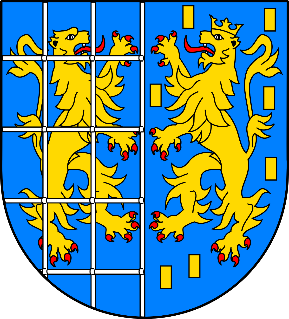 Oświadczenie o czasie pobytu dziecka (tj. kandydata) w przedszkolu..............................................................(imię i nazwisko rodzica / opiekuna prawnego)...........................................(adres zamieszkania)Oświadczam, że: moje dziecko .................................................................                                                                                                     (imię i nazwisko dziecka)będzie przebywało w przedszkolu od godz. ...........do godz. ............ tj.:.......godzin dziennie....................................................                                                                                                                                                     data i podpis osoby składającej oświadczenie